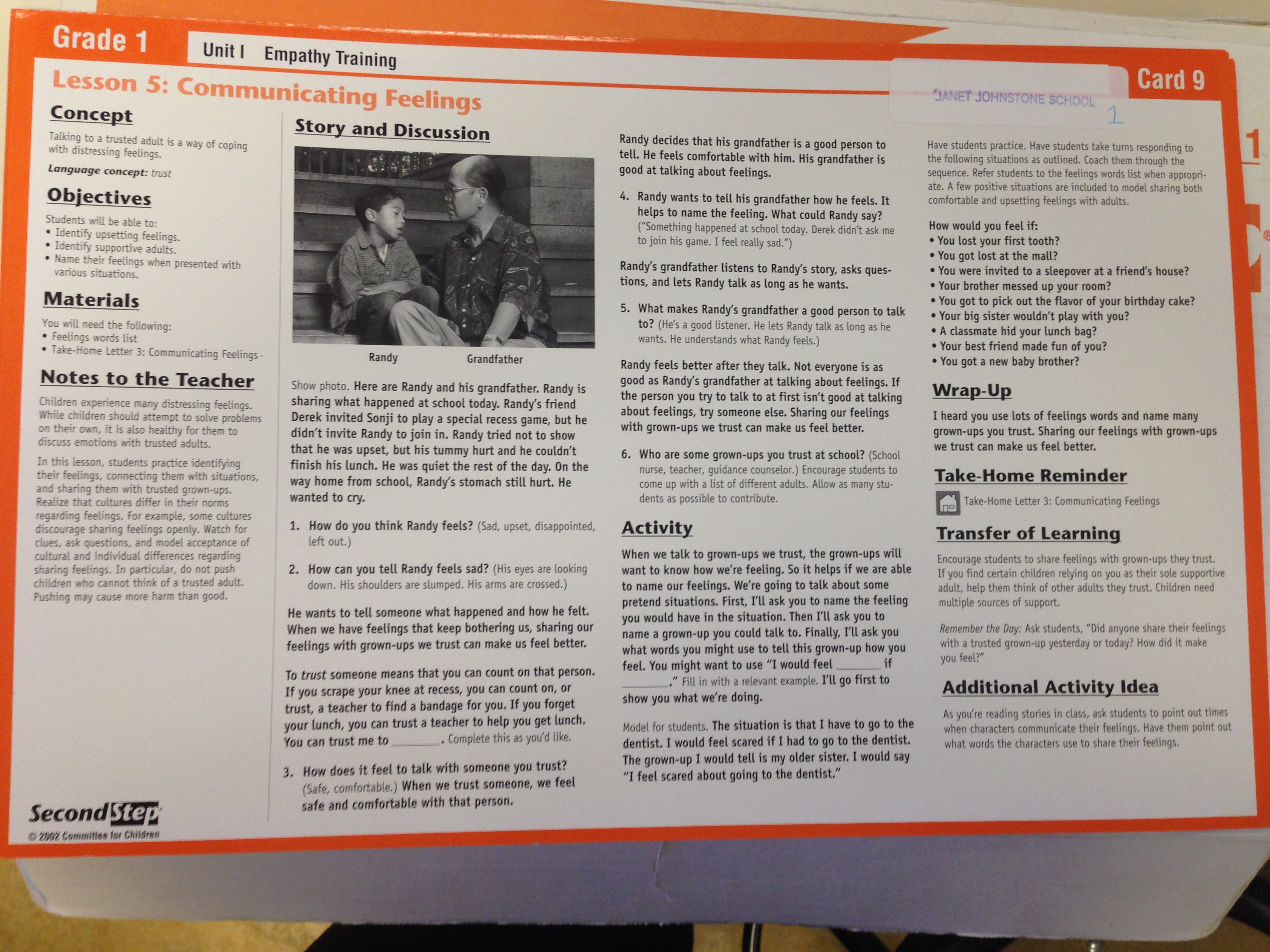 _____________ FEELSLesson Title/FocusCommunicating Feelings – Lesson 2DateWednesday November 13Subject/Grade LevelHealth – Grade 2Time Duration60 minsUnitFeelingsTeacherMiss. CollierOUTCOMES FROM ALBERTA PROGRAM OF STUDIESOUTCOMES FROM ALBERTA PROGRAM OF STUDIESOUTCOMES FROM ALBERTA PROGRAM OF STUDIESOUTCOMES FROM ALBERTA PROGRAM OF STUDIESOUTCOMES FROM ALBERTA PROGRAM OF STUDIESOUTCOMES FROM ALBERTA PROGRAM OF STUDIESGeneral Learning Outcomes:Relationship Choices:Students will develop effective interpersonal skills that demonstrate responsibility, respect and caring in order to establish and maintain healthy interactions. Understanding and Expressing FeelingsRelationship Choices:Students will develop effective interpersonal skills that demonstrate responsibility, respect and caring in order to establish and maintain healthy interactions. Understanding and Expressing FeelingsRelationship Choices:Students will develop effective interpersonal skills that demonstrate responsibility, respect and caring in order to establish and maintain healthy interactions. Understanding and Expressing FeelingsRelationship Choices:Students will develop effective interpersonal skills that demonstrate responsibility, respect and caring in order to establish and maintain healthy interactions. Understanding and Expressing FeelingsRelationship Choices:Students will develop effective interpersonal skills that demonstrate responsibility, respect and caring in order to establish and maintain healthy interactions. Understanding and Expressing FeelingsSpecific Learning Outcomes:R – 2.2 become aware that the safe expression of feelings is healthyR – 2.2 become aware that the safe expression of feelings is healthyR – 2.2 become aware that the safe expression of feelings is healthyR – 2.2 become aware that the safe expression of feelings is healthyR – 2.2 become aware that the safe expression of feelings is healthyLEARNING OBJECTIVESLEARNING OBJECTIVESLEARNING OBJECTIVESLEARNING OBJECTIVESLEARNING OBJECTIVESLEARNING OBJECTIVESStudents will:Identify upsetting feelings.Identify supportive adults.Name their feelings when being presented with various situations.Students will:Identify upsetting feelings.Identify supportive adults.Name their feelings when being presented with various situations.Students will:Identify upsetting feelings.Identify supportive adults.Name their feelings when being presented with various situations.Students will:Identify upsetting feelings.Identify supportive adults.Name their feelings when being presented with various situations.Students will:Identify upsetting feelings.Identify supportive adults.Name their feelings when being presented with various situations.Students will:Identify upsetting feelings.Identify supportive adults.Name their feelings when being presented with various situations.ASSESSMENTSASSESSMENTSASSESSMENTSASSESSMENTSASSESSMENTSASSESSMENTSObservations:Observations:Observations:Observe answers students give to questions.Observe the feelings students use for their worksheet. Observe answers students give to questions.Observe the feelings students use for their worksheet. Observe answers students give to questions.Observe the feelings students use for their worksheet. Key Questions:Key Questions:Key Questions:Who can you trust to talk to?What are different ways you can communicate your feelings?Who can you trust to talk to?What are different ways you can communicate your feelings?Who can you trust to talk to?What are different ways you can communicate your feelings?Products/Performances:Products/Performances:Products/Performances:Today I feel WorksheetToday I feel WorksheetToday I feel WorksheetLEARNING RESOURCES CONSULTEDLEARNING RESOURCES CONSULTEDLEARNING RESOURCES CONSULTEDLEARNING RESOURCES CONSULTEDMATERIALS AND EQUIPMENTMATERIALS AND EQUIPMENTPoster Lesson ResourcePoster Lesson ResourcePoster Lesson ResourcePoster Lesson ResourceWorksheetsPencils CrayonsWorksheetsPencils CrayonsPROCEDUREPROCEDUREPROCEDUREPROCEDUREPROCEDUREPROCEDUREPrior to lessonPrior to lessonPlay a song on the computer. Welcome students. Organize agendas. Get students in their desks. Have them write a sentence in their agendas. When they are finished their agenda, have them meet me on the carpet.Play a song on the computer. Welcome students. Organize agendas. Get students in their desks. Have them write a sentence in their agendas. When they are finished their agenda, have them meet me on the carpet.Play a song on the computer. Welcome students. Organize agendas. Get students in their desks. Have them write a sentence in their agendas. When they are finished their agenda, have them meet me on the carpet.Play a song on the computer. Welcome students. Organize agendas. Get students in their desks. Have them write a sentence in their agendas. When they are finished their agenda, have them meet me on the carpet.IntroductionIntroductionIntroductionIntroductionIntroductionTimeAssessment of Prior KnowledgeAssessment of Prior KnowledgeAsk- Who can remind the class what we learnt yesterday?Ask- Who can remind the class what we learnt yesterday?Ask- Who can remind the class what we learnt yesterday?2 minsAdvance Organizer/AgendaAdvance Organizer/AgendaDiscussSituationsDiscussWorksheetDiscussSituationsDiscussWorksheetDiscussSituationsDiscussWorksheetBodyBodyBodyBodyBodyTimeLearning Activity #1Learning Activity #1Discuss – What are some ways we can communicate feelings? Is it good to talk about our feelings with someone? Should we bottle up all our feelings inside? -Show picture prompt. Ask students how they think Randy is feeling? Ask how they can tell that he’s feeling that way? How does it feel to talk with someone you trust? What can Randy say to his grandfather to tell him how he is feeling? What makes Randy’s grandfather a good person to talk to? Who are some people you trust?Discuss – What are some ways we can communicate feelings? Is it good to talk about our feelings with someone? Should we bottle up all our feelings inside? -Show picture prompt. Ask students how they think Randy is feeling? Ask how they can tell that he’s feeling that way? How does it feel to talk with someone you trust? What can Randy say to his grandfather to tell him how he is feeling? What makes Randy’s grandfather a good person to talk to? Who are some people you trust?Discuss – What are some ways we can communicate feelings? Is it good to talk about our feelings with someone? Should we bottle up all our feelings inside? -Show picture prompt. Ask students how they think Randy is feeling? Ask how they can tell that he’s feeling that way? How does it feel to talk with someone you trust? What can Randy say to his grandfather to tell him how he is feeling? What makes Randy’s grandfather a good person to talk to? Who are some people you trust?15 minsAssessments/ Differentiation:Assessments/ Differentiation:Listen to the student’s answers and see if they can properly identify trusted adults. Listen to the student’s answers and see if they can properly identify trusted adults. Listen to the student’s answers and see if they can properly identify trusted adults. Learning Activity #2Learning Activity #2Situation Cards – Similar to yesterday, Pair students and give each student a situation card. Tell students that you want them to talk with their partner about how they would feel in this situation and who they would talk to about how they are feeling. Bring students back to carpet and have the pairs share their situation. Do an example as a class. Select students to repeat instructions back to you.Situation Cards – Similar to yesterday, Pair students and give each student a situation card. Tell students that you want them to talk with their partner about how they would feel in this situation and who they would talk to about how they are feeling. Bring students back to carpet and have the pairs share their situation. Do an example as a class. Select students to repeat instructions back to you.Situation Cards – Similar to yesterday, Pair students and give each student a situation card. Tell students that you want them to talk with their partner about how they would feel in this situation and who they would talk to about how they are feeling. Bring students back to carpet and have the pairs share their situation. Do an example as a class. Select students to repeat instructions back to you.10 minsAssessments/ DifferentiationAssessments/ DifferentiationObserve the answers that students give when they share their situation card.Observe the answers that students give when they share their situation card.Observe the answers that students give when they share their situation card.Learning Activity #3Learning Activity #3Discuss – Are there other ways to communicate your feelings? Do we only have to communicate bad feelings? Can we communicate good feelings with people?Discuss – Are there other ways to communicate your feelings? Do we only have to communicate bad feelings? Can we communicate good feelings with people?Discuss – Are there other ways to communicate your feelings? Do we only have to communicate bad feelings? Can we communicate good feelings with people?3 minsAssessments/ DifferentiationAssessments/ DifferentiationListen to the answers that are given. Listen to the answers that are given. Listen to the answers that are given. Learning Activity #4Learning Activity #4‘Today I Feel’ Worksheet – Explain to students that we are going to create a sheet that allows us to express our feelings without talking to someone, but rather showing them. Create a list of feelings we can communicate on the board. Show an example so students get an understanding. Use 9 different emotions and draw the faces of how that emotion would look. ‘Today I Feel’ Worksheet – Explain to students that we are going to create a sheet that allows us to express our feelings without talking to someone, but rather showing them. Create a list of feelings we can communicate on the board. Show an example so students get an understanding. Use 9 different emotions and draw the faces of how that emotion would look. ‘Today I Feel’ Worksheet – Explain to students that we are going to create a sheet that allows us to express our feelings without talking to someone, but rather showing them. Create a list of feelings we can communicate on the board. Show an example so students get an understanding. Use 9 different emotions and draw the faces of how that emotion would look. 25 minsAssessments/ DifferentiationAssessments/ DifferentiationAssess what kind of feelings the students use for their worksheet. Assess what kind of feelings the students use for their worksheet. Assess what kind of feelings the students use for their worksheet. ClosureClosureClosureClosureClosureTimeAssessment of Learning:Assessment of Learning:Assessment of Learning:Ask students: Who can tell me some ways to communicate feelings?Do we only have to communicate bad feelings? How are you going to use your “Today I feel” Worksheets?Ask students: Who can tell me some ways to communicate feelings?Do we only have to communicate bad feelings? How are you going to use your “Today I feel” Worksheets?5 minsTransition To Next LessonTransition To Next LessonTransition To Next LessonSponge Activity/Activities- More situation cards for students to look at and think about who they can talk to.- Read, Write, Draw.Reflections from the lesson